Sendi WidjajaCo-Founder & Chief Strategic Officer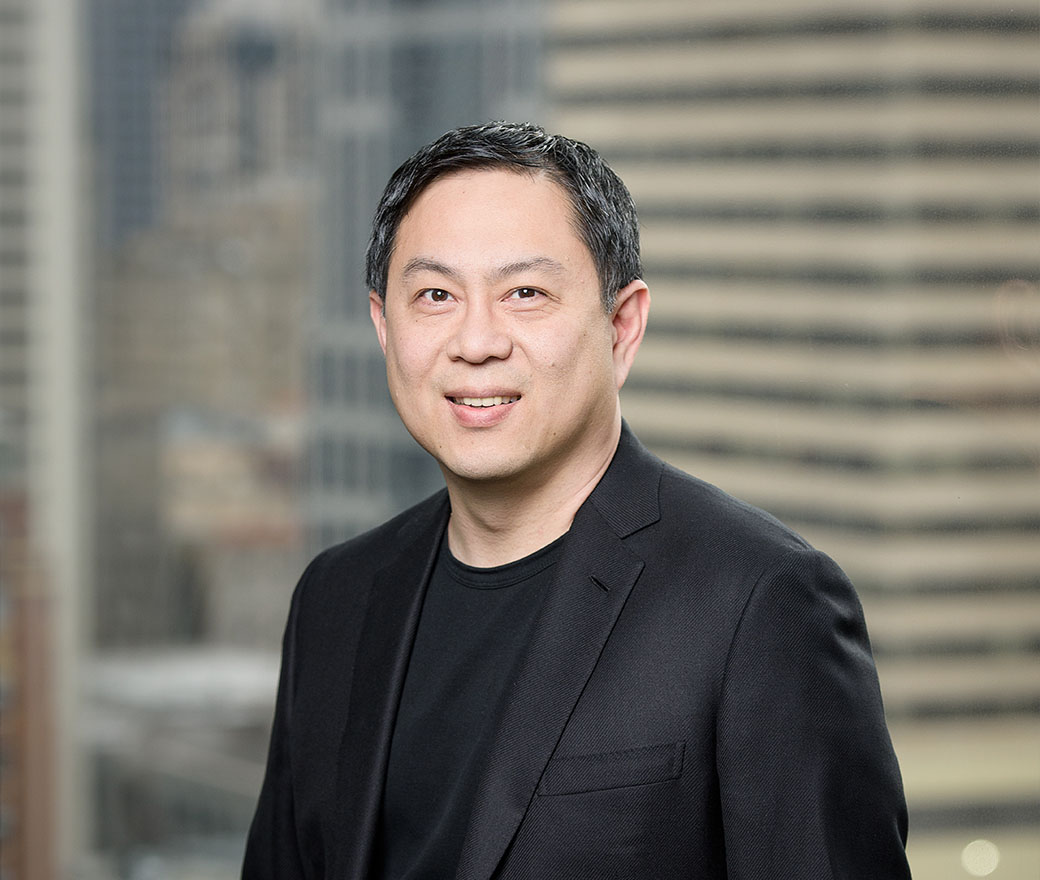 Sendi advises on strategic initiatives at Avvo.Prior to co-founding Avvo in 2006, Sendi spent 10 years with Expedia, Inc. where he worked in various development and managerial roles, including as the Senior Director of Development. He began his career at Microsoft as a Software Design Engineer.Sendi holds a degree in Computer Engineering from the University of Washington.